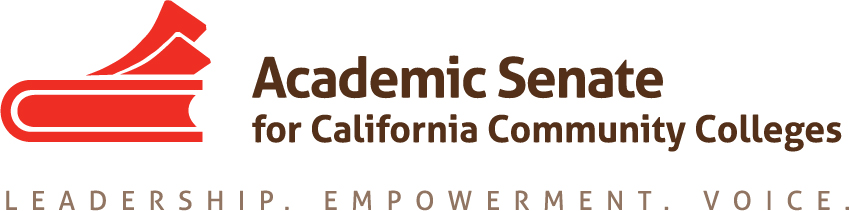 Stanback-Stroud Diversity Award – Rubric (16-17)01234a. Creating an inclusive and supportive campus climateNot presentListed contributions of creating an inclusive and supporting campus climate but lacks supporting detailMinimal quantitative OR qualitative evidence of creating an inclusive and supporting campus climateSome quantitative AND qualitative evidence of creating an inclusive and supporting campus climateSignificant quantitative AND qualitative evidence of a broad and sustained effort to create an inclusive and supportive campus climateb. Implementing effective teaching and learning strategiesNot presentListed implementing effective teaching and learning strategies but lacks supporting detailMinimal quantitative OR qualitative evidence of implementing effective teaching and learning strategiesSome quantitative AND qualitative evidence of implementing effective teaching and learning strategiesSignificant quantitative AND qualitative evidence a broad and sustained effort to implement effective teaching and learning strategiesc. Facilitating student access, retention, and successNot presentListed activities leading to increased student access, retention, and success but lacks supporting detailMinimal quantitative OR qualitative evidence of activities leading to increased student access, retention, and successSome quantitative AND qualitative evidence of activities leading to increased student access, retention, and successSignificant quantitative AND qualitative evidence of a broad pattern of activities leading to increased student access, retention, and success d. Fostering student engagement in campus lifeNot presentListed contributions to student engagement but lacks supporting detailMinimal quantitative OR qualitative evidence of the  contribution to student engagementSome quantitative AND qualitative evidence of the  contribution to student engagementSignificant quantitative AND qualitative evidence of widespread student engagement in a sustained mannere. Nomination documentsNot presentA brief statement from the Nominee’s Application and statement of the nominator but without sufficient detailNominee’s Application from the nominee and Statement from the nominator provide justification for nominationNominee’s Application and statement from the nominator provide justification for nomination AND letters of supportNominee’s Application from the nominee and statement from the nominator that provide comprehensive, clear and detailed justification for nomination AND letters of support.